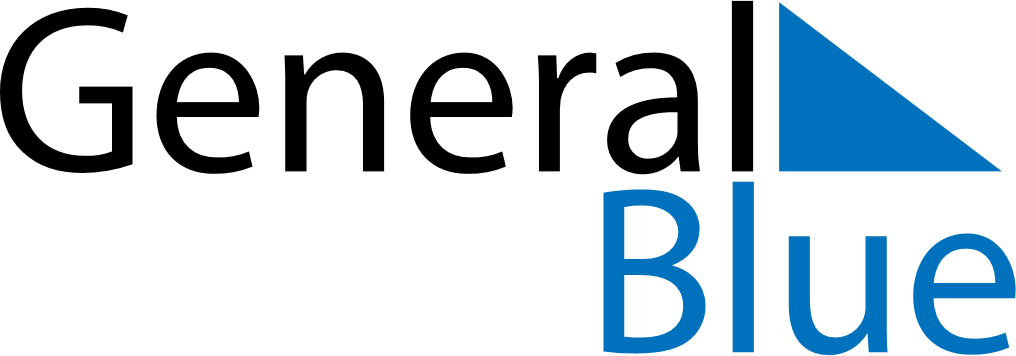 December 2043December 2043December 2043December 2043December 2043SundayMondayTuesdayWednesdayThursdayFridaySaturday12345678910111213141516171819202122232425262728293031